②客室面積　チェックリスト※届出の前に、ご自分の店舗の客席部分の面積を確認してください。※このチェックリストは届出書に添付してください。※客席部分の面積と喫煙可能室の設置の考え方について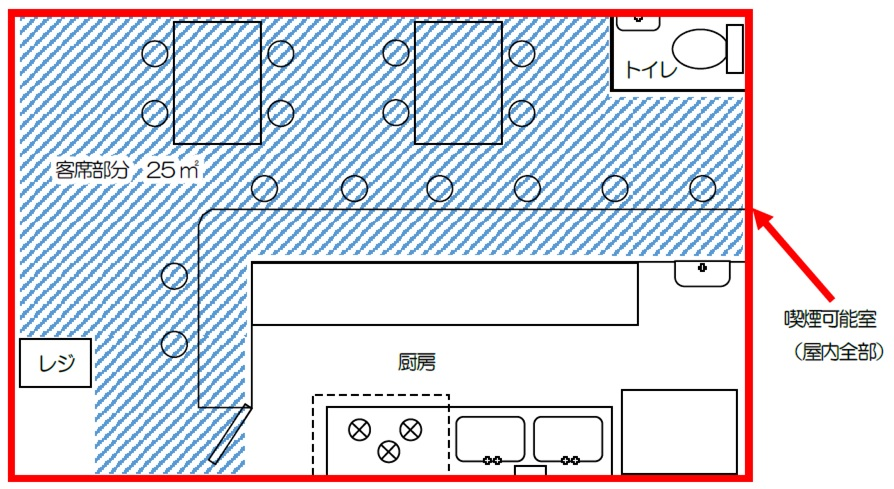 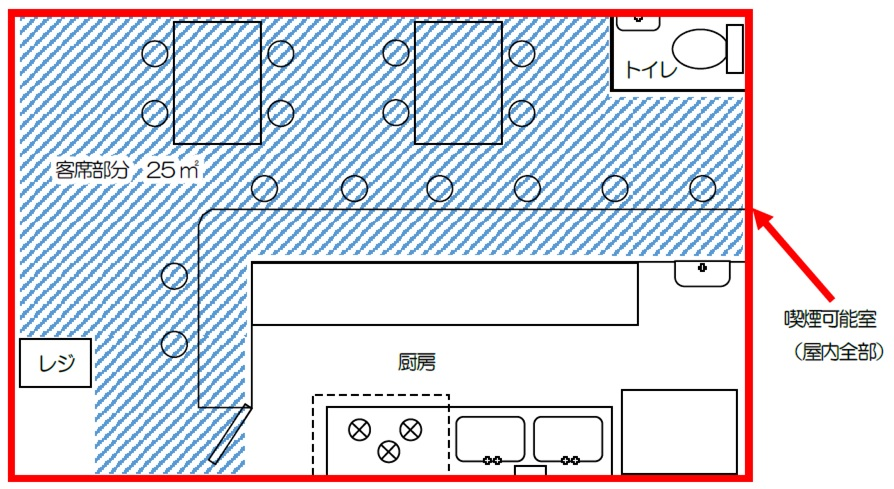 ＜注意＞客室部分の面積が１００㎡以下の場合１００㎡以上になった場合は、屋内禁煙となります。廃止届の届出を行ってください。店舗名称客室部分の面積は何平方メートルですか？　　　　　　　　　　　㎡